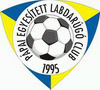 Pápai Egyesített Labdarúgó Club  2019 Őszi értékelőFáy ÓvodaKészítette: Margl PéterEdzőDátum:2019.12.19Bevezető:Októberben, a Fáy oviban is újra elkezdődtek az edzések. A kezdő csoportban azok maradtak, akik nem csak azért jelentkeztek, mert a szülők akarták.Nekik még sokat kell tanulni, időnként még a rendről is. Engem is meglepett a hatalmas érdeklődés. 42 fő jelentkezett. Nagyon sok kicsi.November végére kialakult a végleges létszám, 26-an maradtak. Így teljesen jó.Megvalósulás:Két csoportban vannak, -haladók és kezdők.A haladóknál az előző évről maradt egy jó mag, ők nagyon ügyesek húzzák magukkal a többieket is.Szerintem jól fejlődnek, öröm velük dolgozni. "Régen volt ilyen jó csapatom"Ők biztosítják a folyamatosságot.A dec.18.-an megrendezett Bozsikra 7 gyermeket vittem.Mindenki megmutatta, hogy hol tart, mit tanult. Ügyesek voltak.Nagyon jól érezték magukat.Összegzés: Ilyen és hasonló rendezvényekre van szükség, hogy meg tudjuk tartani a gyerekeket.  